Make a class survey. Ask your friends how do they go to school and draw a X for each of them according to their answers.RESULTSباص:	_____	_					دراجة: _______سيارة: ________على الاقدام: _______الباصالدراجةالسيارةعلى الاقدام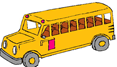 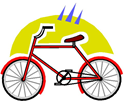 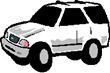 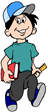 